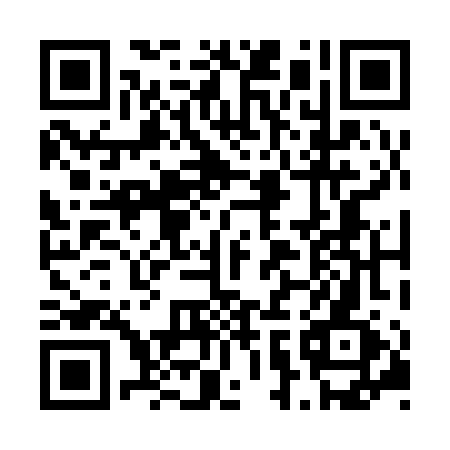 Ramadan times for Wushan County, ChinaMon 11 Mar 2024 - Wed 10 Apr 2024High Latitude Method: Angle Based RulePrayer Calculation Method: Muslim World LeagueAsar Calculation Method: ShafiPrayer times provided by https://www.salahtimes.comDateDayFajrSuhurSunriseDhuhrAsrIftarMaghribIsha11Mon5:355:356:5512:504:136:466:468:0212Tue5:345:346:5412:504:146:476:478:0213Wed5:335:336:5312:504:146:476:478:0314Thu5:315:316:5212:504:146:486:488:0415Fri5:305:306:5112:494:146:496:498:0416Sat5:295:296:4912:494:156:496:498:0517Sun5:285:286:4812:494:156:506:508:0618Mon5:265:266:4712:494:156:516:518:0719Tue5:255:256:4612:484:156:516:518:0720Wed5:245:246:4412:484:156:526:528:0821Thu5:225:226:4312:484:156:536:538:0922Fri5:215:216:4212:474:166:536:538:0923Sat5:205:206:4112:474:166:546:548:1024Sun5:185:186:3912:474:166:556:558:1125Mon5:175:176:3812:464:166:556:558:1226Tue5:165:166:3712:464:166:566:568:1227Wed5:145:146:3612:464:166:576:578:1328Thu5:135:136:3412:464:166:576:578:1429Fri5:125:126:3312:454:166:586:588:1530Sat5:105:106:3212:454:166:596:598:1531Sun5:095:096:3112:454:166:596:598:161Mon5:075:076:2912:444:167:007:008:172Tue5:065:066:2812:444:167:007:008:183Wed5:055:056:2712:444:177:017:018:184Thu5:035:036:2612:434:177:027:028:195Fri5:025:026:2412:434:177:027:028:206Sat5:015:016:2312:434:177:037:038:217Sun4:594:596:2212:434:177:047:048:228Mon4:584:586:2112:424:177:047:048:229Tue4:564:566:2012:424:177:057:058:2310Wed4:554:556:1812:424:177:067:068:24